Publicado en Ciudad de México el 18/07/2022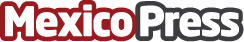 SoftServe llega a México para convertirse en el empleador favorito de América LatinaLa compañía abre un nuevo país de talento como parte de la estrategia para expandir las operaciones regionalesDatos de contacto:Laura HuertaIMS Marketing5513214398Nota de prensa publicada en: https://www.mexicopress.com.mx/softserve-llega-a-mexico-para-convertirse-en_1 Categorías: Telecomunicaciones Marketing E-Commerce Recursos humanos Innovación Tecnológica http://www.mexicopress.com.mx